Youth Group Summer Schedule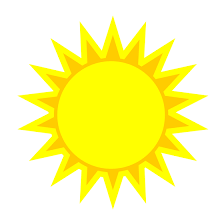 June 2nd @ 6:00-New Member’s Welcome & Teen hang out June 9th-13th -VBSJune 21st- Camp Out @ the Blevin’s July 20th-26th- YC19 (pray for those attending!)July 22nd @ 7:00- Captains Game (Teens and Families)August 4th- The FEST! August 11th-Youth Group-preparing to welcome the 7th gradersAugust 18th- 7th Grade Welcome MESSY NIGHT!Wednesdays (June 19th-August 14th)Summer Family Life-Teen Discussion GroupMeet on PB’s back deck after dinnerTween Tuesdays (June 4th, 11th and Aug 6th)Teen volunteers needed!  Fill out the volunteer application and return it to Julie by June 2nd.